ИЗВЕЩЕНИЕо проведении конкурса на право заключения договора пользования рыболовным участком для организации любительского рыболовства в отношении водных биологических ресурсов, находящихся в федеральной собственности, в том числе анадромных, катадромных и трансграничных видов рыб, на территории Мурманской областиОрганизатор конкурса – Североморское территориальное управление Федерального агентства по рыболовству.Местонахождение, адрес: . Мурманск, ул. Коминтерна, д. 7.Адрес электронной почты: murmansk@bbtu.ru.Контактные лица: Долишний Константин Зиновьевич (8152) 456-479, 
Басова Елена Анатольевна (8152) 456-476.Предмет конкурса (лота) Предмет конкурса (лота) – право на заключение договора пользования рыболовным участком для организации любительского рыболовства в отношении водных биологических ресурсов, находящихся в федеральной собственности, в том числе анадромных, катадромных и трансграничных видов рыб, на территории Мурманской области.Конкурс является открытым и проводится в отношении 5 (пяти) рыболовных участков. Количество лотов – 5 (пять).Сведения о рыболовном участке, включая его местоположение, размер, границы, цель использования и ограничения, связанные с его использованием, указаны в приложениях № 1 и № 2 к настоящему извещению. Место, порядок, даты и время начала и окончания подачи заявок на участие в конкурсе Заявитель может подать заявку на участие в конкурсе в письменной форме непосредственно или почтовым отправлением. Заявки на участие в конкурсе принимаются на бумажном носителе в запечатанном непрозрачном конверте согласно требованиям, установленным конкурсной документацией (пункты 3 и 4 конкурсной документации), по адресу: 183038, г. Мурманск, ул. Коминтерна, д. 7, кабинет № 103. Заявки на участие в конкурсе принимаются в рабочие дни с 11:30 
19 июня 2020 г. до 12:00 20 июля 2020 г. Время приема заявок на участие в конкурсе: рабочие дни с понедельника по пятницу с 11:30 до 12:30, 20 июля 2020 г. с 11:30 до 12:00. Заявитель вправе подать не более одной заявки на участие в конкурсе по одному лоту конкурса.Требования к оформлению заявки и прилагаемых к ней документов указаны в пункте 3 конкурсной документации.Заявки, полученные после окончания срока их подачи, не рассматриваются и в тот же день возвращаются заявителям.В течение всего срока оценки и сопоставления заявок любой из участников конкурса может направить в комиссию уведомление в письменной форме об отказе от участия в конкурсе по отдельному лоту без объяснения причин.Срок договораСрок, на который заключается договор пользования рыболовным участком для организации любительского рыболовства – 10 (десять) лет. Требования к заявителямЗаявителями могут быть юридические лица и индивидуальные предприниматели, зарегистрированные в Российской Федерации в соответствии с Федеральным законом «О государственной регистрации юридических лиц и индивидуальных предпринимателей».Для участия в конкурсе заявитель должен соответствовать следующим требованиям:в отношении заявителя не проводятся процедуры банкротства и ликвидации;деятельность заявителя не приостановлена в порядке, предусмотренном Кодексом Российской Федерации об административных правонарушениях, на день вскрытия конвертов с заявками и открытия доступа к заявкам, поданным в электронной форме в виде электронного документа, подписанного электронной подписью в установленном порядке;отсутствие у заявителя задолженности по налогам, сборам и иным обязательным платежам в бюджеты любого уровня или государственные внебюджетные фонды за последний отчетный период в размере более 25 процентов балансовой стоимости активов заявителя по данным бухгалтерской отчетности за последний отчетный период. При этом заявитель считается соответствующим установленному требованию, если он обжаловал наличие указанной задолженности в соответствии с законодательством Российской Федерации и решение по такой жалобе не вступило в силу на день рассмотрения заявки;отсутствие решения суда о принудительном расторжении с заявителем ранее заключенного договора в связи с нарушением заявителем существенных условий этого договора за последние 2 года, предшествующие году проведения конкурса. Заявитель, победивший в конкурсе, не вправе претендовать на заключение договора, если в результате его заключения совокупное количество рыболовных участков, передаваемых в пользование заявителю (группе лиц, в которую входит заявитель) и расположенных на территории 1 муниципального образования Мурманской области либо прилегающих к его территории, составит более 35 процентов общего количества рыболовных участков и сформированных в установленном порядке до 31 декабря 2018 г. рыбопромысловых участков, расположенных на территории этого муниципального образования Мурманской области или прилегающих к его территории. Группа лиц, в которую входит заявитель, определяется в соответствии с Федеральным законом «О защите конкуренции». При этом комиссия вправе на любой стадии конкурса проверить факт вхождения заявителя в состав группы лиц.В случае если заявитель в течение года, предшествующего году проведения конкурса, обладал правом пользования рыболовными участками и (или) сформированными в установленном порядке до 31 декабря 2018 г. рыбопромысловыми участками, расположенными на территории 1 муниципального образования Мурманской области или прилегающими к его территории, совокупное количество которых превышает 35 процентов, то заявитель вправе претендовать на заключение договора, предусматривающего предоставление в пользование рыболовных участков, совокупное количество которых превышает 35 процентов, но не более процентного соотношения совокупного количества рыболовных участков и (или) сформированных в установленном порядке до 31 декабря 2018 г. рыбопромысловых участков, правом пользования на которые такой заявитель обладал в течение года, предшествующего году проведения конкурса.Указанное в настоящем пункте ограничение не применяется в случае, если заявитель является единственным участником конкурса по отдельному лоту.Критерии оценки и сопоставления заявок на участие в конкурсеВ целях определения лучших условий заключения договора комиссия оценивает и сопоставляет заявки на участие в конкурсе в соответствии со следующими критериями оценки:в отношении участников конкурса, которые ранее осуществляли организацию любительского рыболовства:1) количество выданных гражданам в установленном порядке именных разовых лицензий на осуществление любительского рыболовства на ранее предоставленном рыболовном участке и (или) сформированном в установленном порядке до 31 декабря 2018 г. рыбопромысловом участке либо выставленном на конкурс рыболовном участке. Значение этого критерия оценки устанавливается в размере 35 процентов;2) стоимость объектов инфраструктуры (здания, сооружения, причалы и другие объекты недвижимого имущества, а также плавательные средства), специально созданной для организации любительского рыболовства, расположенной на территории Мурманской области и находящейся на балансе участника конкурса в качестве основных средств. Значение этого критерия оценки устанавливается в размере 45 процентов;3) средняя численность работающих у участника конкурса работников в году, предшествующем году проведения конкурса, которые были зарегистрированы в Мурманской области и которые осуществляли либо будут осуществлять организацию любительского рыболовства на выставляемом на конкурс рыболовном участке. Значение этого критерия оценки устанавливается в размере 20 процентов;в отношении участников конкурса, которые ранее не обеспечивали организацию любительского рыболовства:предложение участника конкурса о размере платы за предоставление в пользование рыболовного участка, перечисляемой в соответствующий бюджет. Значение этого критерия оценки устанавливается в размере 30 процентов;предложения участника конкурса (проект бизнес-плана) по созданию инфраструктуры, которая будет использоваться для осуществления организации любительского рыболовства. Значение этого критерия оценки устанавливается в размере 40 процентов;средняя численность работников заявителя, которые были зарегистрированы в Мурманской области и которые будут осуществлять организацию любительского рыболовства на выставляемом на конкурс рыболовном участке. Значение этого критерия оценки устанавливается в размере 30 процентов.Место, дата и время вскрытия конвертов с заявками                                                  Вскрытие конвертов с заявками и открытие доступа к заявкам будет осуществляться в 12:00 20 июля 2020 г. по адресу: г. Мурманск, ул. Коминтерна, д. 7, 3 этаж. Место и дата рассмотрения заявок и подведения итогов конкурса Рассмотрение заявок и подведение итогов конкурса будет проводиться по адресу: г. Мурманск, ул. Коминтерна, д. 7, 3 этаж.Срок рассмотрения заявок не может превышать 20 рабочих дней с даты подписания протокола вскрытия конвертов с заявками и открытия доступа к заявкам. Срок оценки и сопоставления заявок не может превышать 10 рабочих дней с даты подписания протокола рассмотрения заявок.Адрес официального сайта, на котором размещена конкурсная документация, срок, место и порядок ее представления, срок принятия решения об отказе проведения конкурсаКонкурсная документация размещена на официальном сайте Российской Федерации для размещения информации о проведении торгов www.torgi.gov.ru и на сайте организатора конкурса www.bbtu.ru и доступна для ознакомления без взимания платы. Организатор конкурса на основании заявки любого заинтересованного лица, поданной в письменной или электронной форме (с указанием электронной почты), в течение 3 рабочих дней со дня получения соответствующей заявки предоставляет заявителю в электронном виде конкурсную документацию без взимания платы. Организатор конкурса вправе отказаться от его проведения не позднее чем за 15 дней до даты окончания срока подачи заявок. Извещение об отказе от проведения конкурса размещается на официальном сайте в течение 2 рабочих дней с даты принятия решения об отказе от проведения конкурса.Размер задатка (в процентах), реквизиты счета для его перечисления, срок и порядок его внесения заявителямиРазмер вносимого заявителем задатка составляет 50 % от платы за предоставление в пользование рыболовного участка, содержащейся в предложении заявителя о размере такой платы (т.е. от цены, предлагаемой заявителем).Задаток подлежит перечислению заявителем до момента подачи заявки на участие в конкурсе. Задаток перечисляется по следующим реквизитам:УФК по Мурманской области (Североморское территориальное управление Федерального агентства по рыболовству л/с 05491874070) ИНН 5190163962, КПП 519001001, ОКТМО 47701000Банк получателя: Отделение Мурманск г. Мурманск БИК 044705001р/сч 40302810700001000029КБК 00000000000000000000.Назначение платежа – задаток на участие в конкурсе на право заключения договора пользования рыболовным участком (номер лота, номер и наименование рыболовного участка не указывается). Обращаем внимание на необходимость правильно вносить задатки на участие в конкурсе по указанным выше реквизитам.Задаток победителя конкурса или единственного участника конкурса подлежит перечислению организатором конкурса в доход соответствующего бюджета в полном объеме  в течение 5 рабочих дней со дня подписания протокола оценки и сопоставления заявок или протокола рассмотрения заявок, соответственно.Плата за предоставление в пользование рыболовного участка подлежит зачислению победителем конкурса или единственным участником конкурса на следующий счет:УФК по Мурманской области (Североморское территориальное управление Федерального агентства по рыболовству)ИНН 5190163962, КПП 519001001Банк получателя Отделение Мурманск г. Мурманск БИК 044705001л/с 04491874070р/сч 40101810000000010005ОКТМО 47701000КБК 07611206020026000120Назначение платежа – доплата по лоту № ___.Приложение № 1ПЕРЕЧЕНЬ РЫБОЛОВНЫХ УЧАСТКОВ,в отношении которых проводится конкурс на право заключения договора пользования рыболовным участком для организации любительского рыболовства в отношении водных биологических ресурсов, находящихся в федеральной собственности, в том числе анадромных, катадромных и трансграничных видов рыб, на территории Мурманской области Цель использования рыболовных участков – организация любительского рыболовства. Ограничения, связанные с использованием рыболовных участков,  устанавливаются в соответствии с действующим законодательством Российской Федерации и нормативно-правовыми актами, в т. ч. ст. 12, 13, 26 и 26.1 Федерального закона 
от 20.12.2004 № 166-ФЗ «О рыболовстве и сохранении водных биологических ресурсов» и приказом Минсельхоза России 
от 30.10.2014 № 414 «Об утверждении правил рыболовства для Северного рыбохозяйственного бассейна».Приложение № 2Карты-схемы рыбопромысловых участков, выставляемых на конкурсЛот № 1: Баренцево море, губа Териберская 1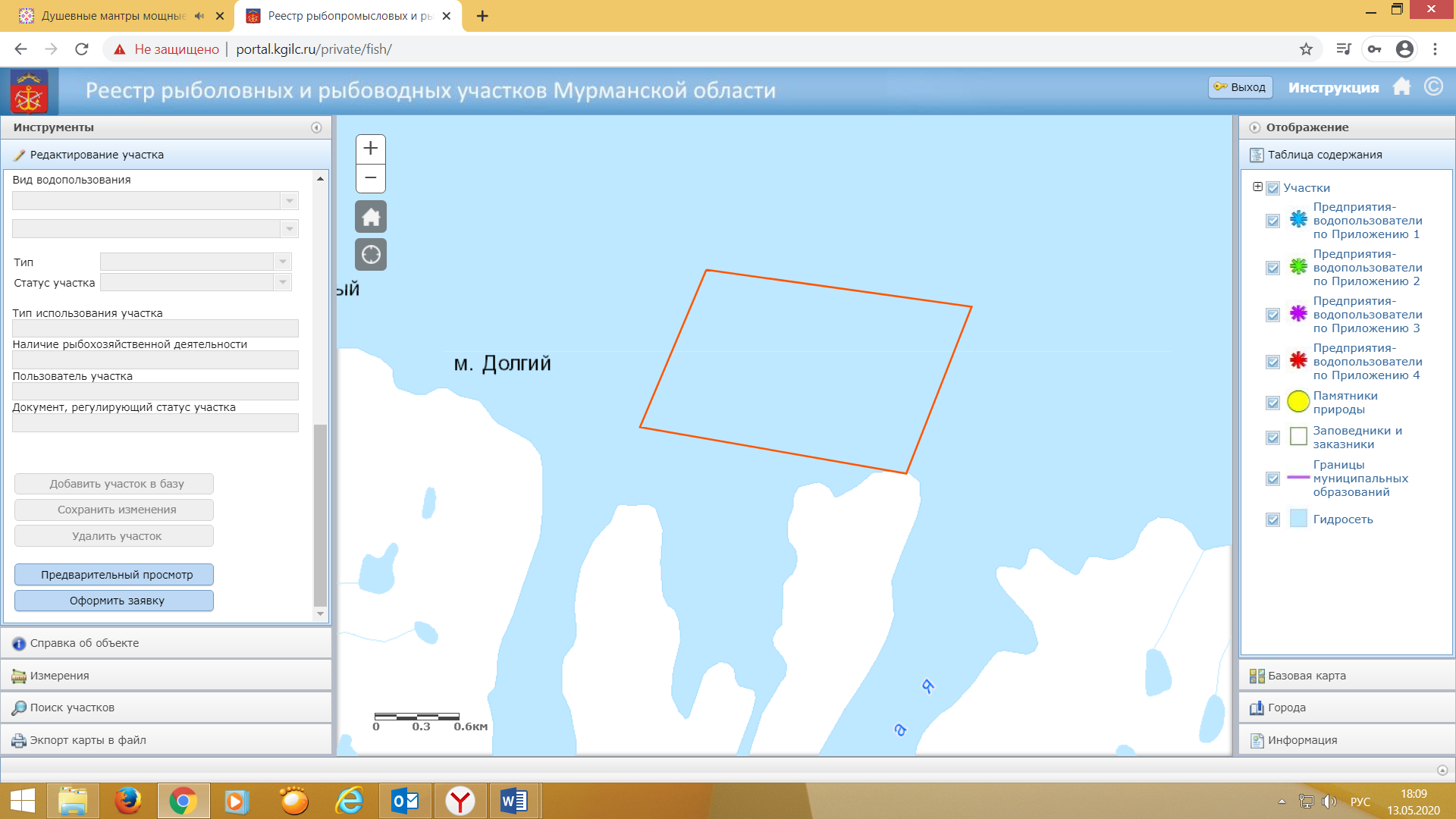 Лот № 2: Баренцево море, губа Териберская 2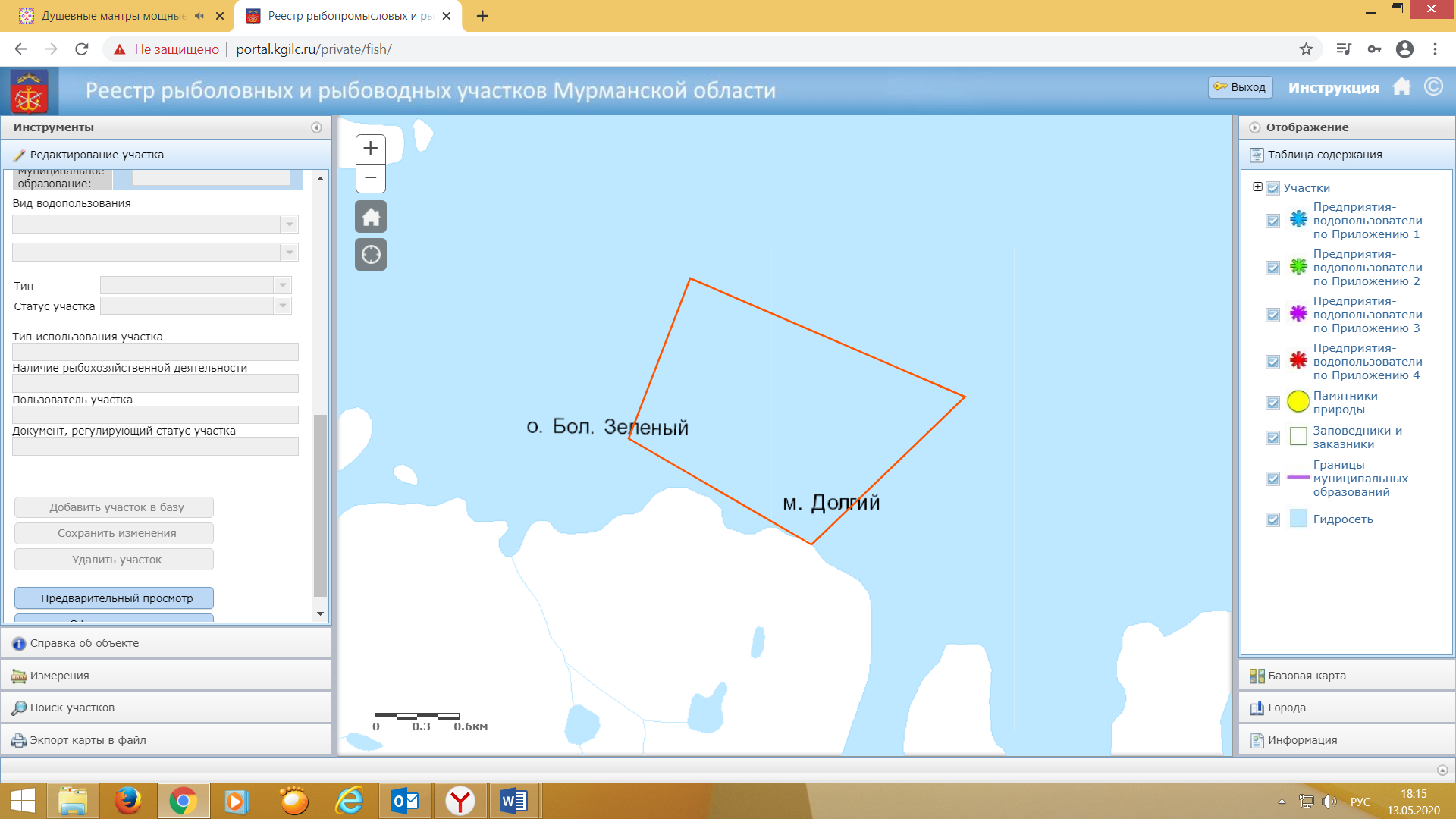 Лот № 3: Баренцево море, бухта Долгая Щель – бухта Малонемецкая Западная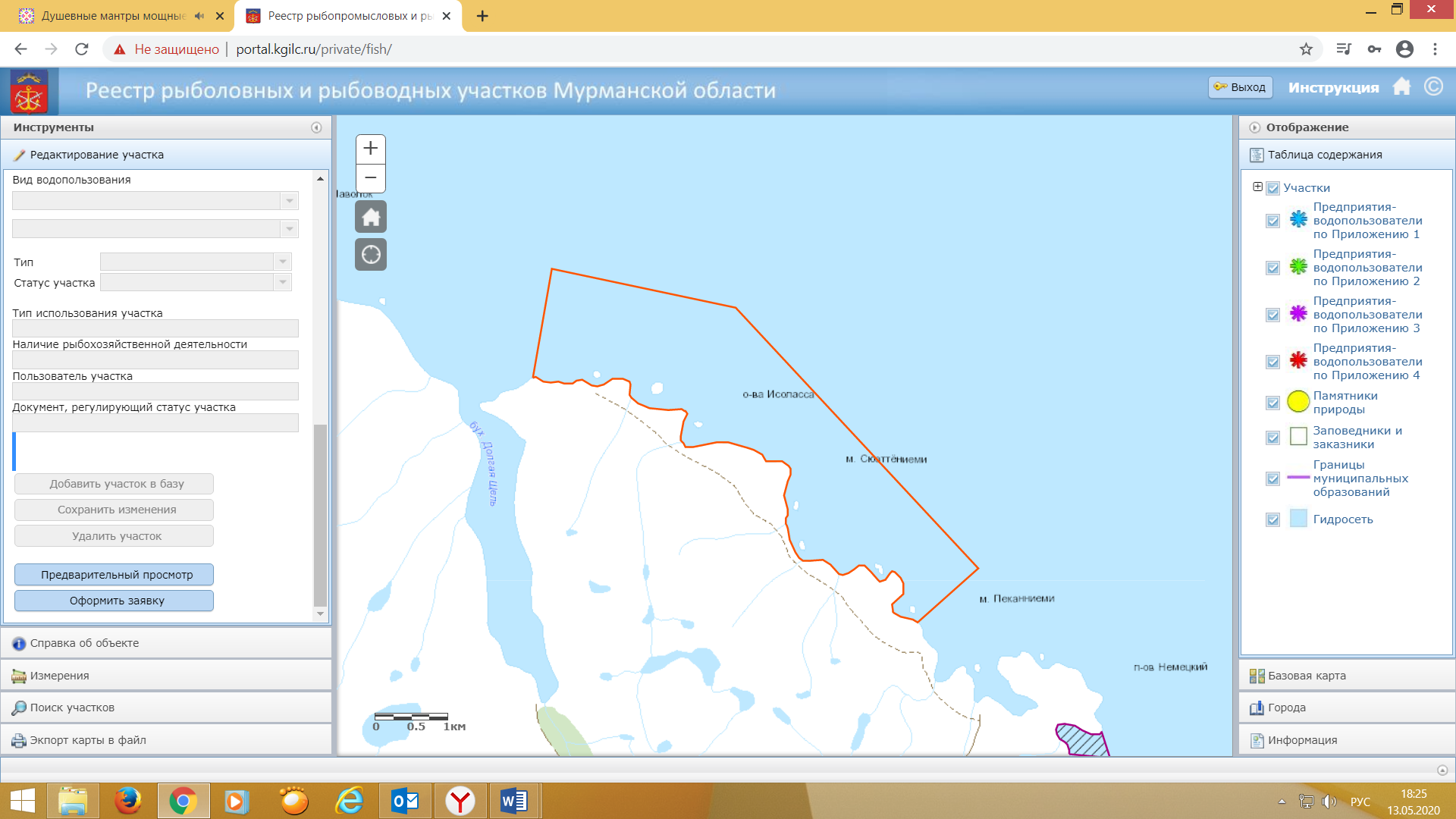 Лот № 4: Баренцево море, Святоносский залив 2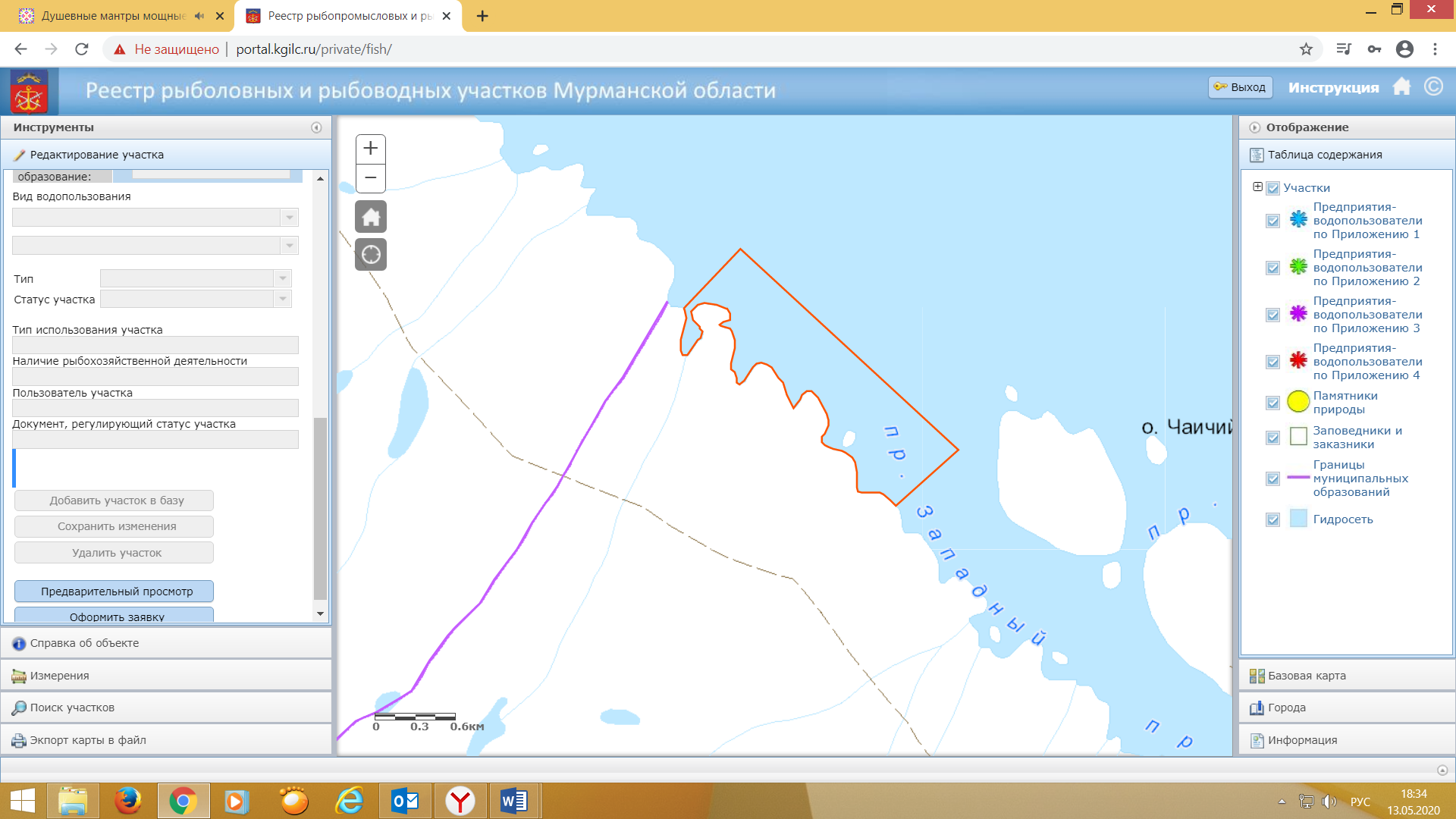 Лот № 5: Баренцево море, м. Ярнышный 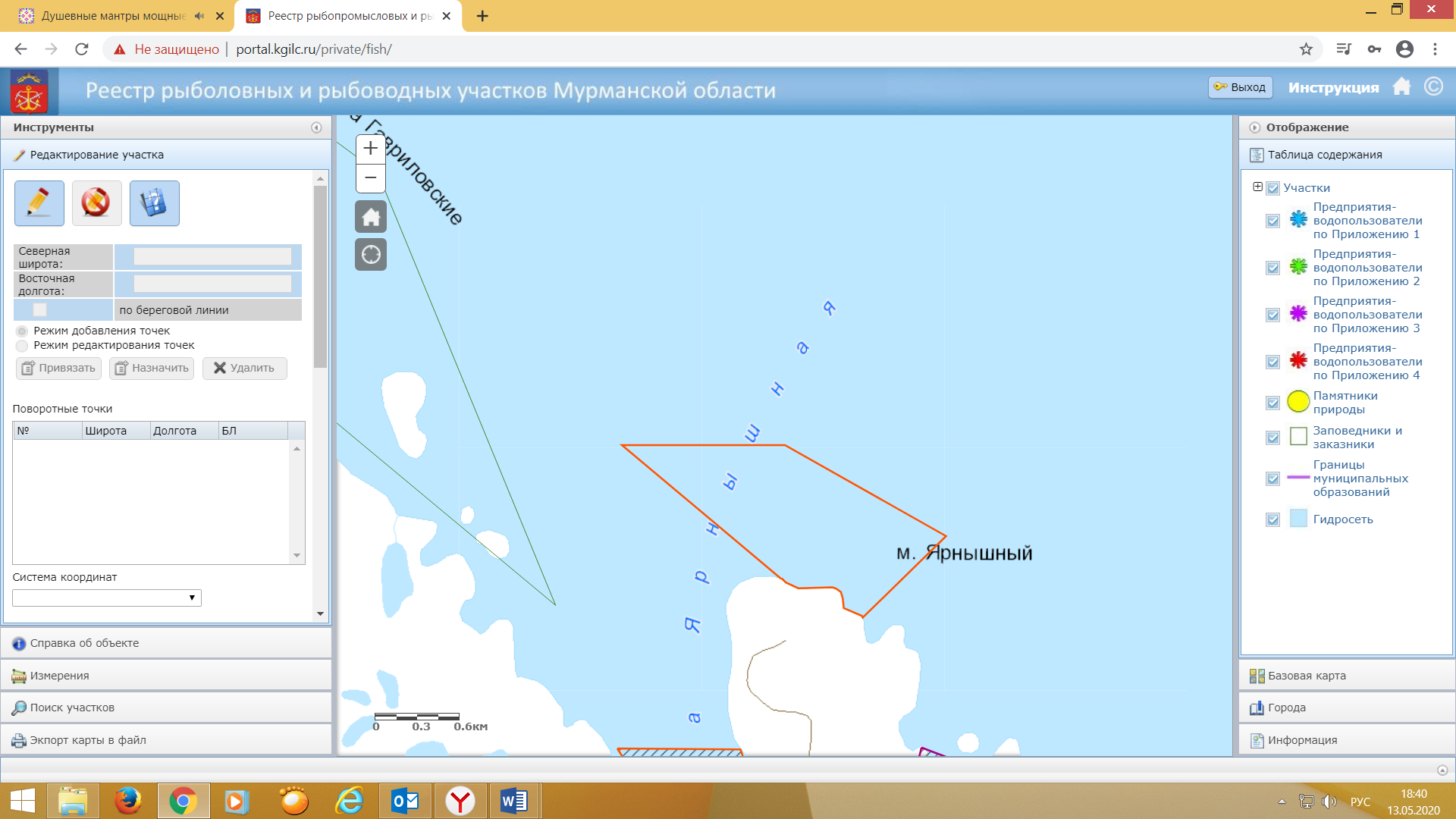 № лотаНомер и наименование рыболовного участкаПлощадь, гаГраницы, координаты рыболовного участкаОписание границ Рыболовного участкаСистема координатНаименование муниципального образования, к территории которого прилегает рыболовный участок 1№ 449: Баренцево море, губа Териберская 1232,8Ш= 69°13'49", Д= 34°56'25"Ш= 69°13'40", Д= 34°59'18"Ш= 69°13'01", Д= 34°58'36"Ш= 69°13'12", Д= 34°55'42"точки 1, 2, 3, 4 и 1 соединяются прямой линией по акватории водного объектаWGS-84Кольский район, Мурманской области2№ 454: Баренцево море, губа Териберская 2243,9Ш= 69°13'18", Д= 34°53'59"Ш= 69°13'52", Д= 34°55'39"Ш= 69°14'19", Д= 34°52'40"Ш= 69°13'42", Д= 34°52'00"точки 1, 2, 3, 4 и 1 соединяются прямой линией по акватории водного объектаWGS-84Кольский район, Мурманской области3№ 455: Баренцево море, бухта Долгая Щель – бухта Малонемецкая Западная1009,5Ш= 69°44'36", Д= 31°13'18"Ш= 69°45'26", Д= 31°13'42"Ш= 69°45'09", Д= 31°17'42"Ш= 69°43'11", Д= 31°22'59"Ш= 69°42'45", Д= 31°21'39"- точки 1, 2, 3, 4 и 5 последовательно соединяются прямой линией по акватории водного объекта;- точки 5 и 1 соединяются линией по береговой линии;- в границы участка на входят островаWGS-84Печенгский район, Мурманской области4№ 456: Баренцево море, Святоносский залив 2134,5Ш= 68°06'21", Д= 39°22'32"Ш= 68°06'36", Д= 39°23'10"Ш= 68°05'47", Д= 39°25'33"Ш= 68°05'33", Д= 39°24'51"- точки 1, 2, 3 и 4 последовательно соединяются прямой линией по акватории водного объекта;- точки 4 и 1 соединяются линией по береговой линииWGS-84Городской округ 
ЗАТО г. Островной,Мурманской области5№ 458: Баренцево море, м. Ярнышный136,3Ш= 69°08'17", Д=  36°02'58" Ш= 69°08'49", Д= 36°01'15"Ш= 69°08'49", Д=  36°03'01" Ш= 69°08'28", Д=  36°04'46" Ш= 69°08'09", Д=  36°03'52" - точки 1, 2, 3, 4 и 5 соединяются прямой линией по акватории водного объекта;- точки 5 и 1 соединяются линией по береговой линииWGS-84Кольский район, Мурманской области